Почему ребенок во всех своих "бедах" винит окружающих людей и предметы?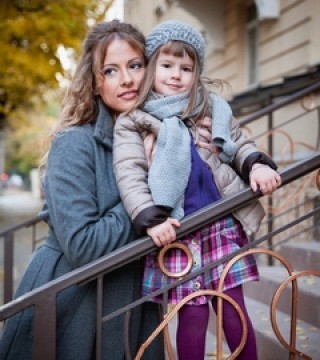 Всем знакомая ситуация… Малыш ударился о дверь, и взрослые спешат утешить ненаглядное чадо: «Плохая дверь! Ударила маленького! Вот мы ей!» Казалось бы, обычная фраза, помогающая справиться с отрицательными эмоциями. Однако если вы часто внушаете ребенку, стремясь унять плач, что он не виноват, хотя ситуация говорит об обратном, вы формируете у него внешний локус контроля в ущерб внутреннему. Локус контроля отображает уровень восприятия человеком ответственности за события собственной жизни. Некоторая часть человечества полагает, что все происходящее с ними – результат сложившихся обстоятельств, действий других людей и т.д. В этом случае мы имеем дело с внешним локусом субъективного контроля. Другая часть людей связывает события жизни с собственной деятельностью: «В том, как складывается моя жизнь, виноват я сам». Это внутренний  локус субъективного контроля. У зрелой личности существует баланс между внутренним и внешним локусом контроля с преобладанием внутреннего.На развитие локуса контроля в первую очередь влияет воспитание человека в семье. Понаблюдайте за своим ребенком: способен ли он признать свою вину, не склонен ли во всех своих бедах обвинять других. Для формирования адекватного локуса контроля родителям, прежде всего, надо понять и принять то, что ограничения, запреты, требования обязательно должны быть в жизни каждого ребенка. Но при этом для того, чтобы воспитать гармоничную личность, необходимо учитывать следующее:        наказания должны быть действительно заслужены, а не получены из-за плохого настроения мамы (папы);        доказано, что дети, которым предъявлялись одинаковые требования со стороны значимых взрослых, и эти требования учитывали интересы ребенка, имеют нормальный уровень внутреннего локуса контроля;        ограничений, запретов, требований не должно быть слишком много, и они должны быть гибкими;        наказывать ребенка лучше, лишая его хорошего, чем делая ему плохое;        хвалите ребенка, если он действительно старается. Хвалите просто так. Но ни в коем случае не поощряйте и не хвалите провинившегося ребенка. Дайте ему время осмыслить свою ошибку и прочувствовать вину. Ребенок должен научиться понимать, обдумывать свои действия, тем самым учась адекватно вести себя в обществе.Чаще всего из детей, которым все разрешалось, вырастают слишком самоуверенные и грубые взрослые, которые не сожалеют о своих дурных поступках потому, что не считают себя виновными. Такой ребенок привыкает, что своими криками и истериками добивается всего, что захочет. Вырастая, он не ценит чужой труд и совершенно не стремится прикладывать какие-либо усилия для устройства собственной жизни в полной уверенности, что это за него сделают родители. С другой стороны, воспитание в ребенке чувства ответственности за свои действия не должно быть чрезмерным. Винить себя всегда и во всем – другая крайность. Это приводит к неуверенности в себе, застенчивости, «затюканности». Но следует отметить, что выраженное преобладание внутреннего локуса контроля встречается гораздо реже, чем внешнего.На уровень внутреннего локуса контроля также влияет и то, каким по счету ребенок родился в семье. Первенцы, как правило, обладают более адекватным уровнем локуса контроля, т.к. с детства несли какую-то ответственность за младших братьев и сестер. Особенно внимательными должны быть родители единственных детей, которые при неправильном воспитании часто вырастают эгоистичными.Люди с преобладающим внешним локусом контроля чаще всего реагируют на непредвиденные ситуации испугом, настороженностью, они подстраиваются под мнение группы. В то время как личности с развитым внутренним локусом оценивают ситуацию более хладнокровно и выдержанно, не боятся выражать свою точку зрения и часто добиваются этим самым завидных успехов. Они могут адекватно оценить свое поведение, способности и недостатки, способны работать над собой.Задача родителей – помочь ребенку в становлении его личности, в выборе активной и ответственной жизненной позиции.